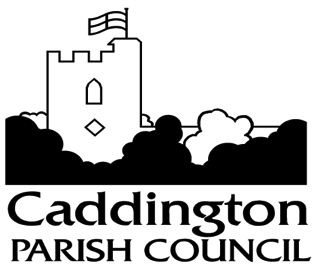 MINUTES OF THE MEETING OF THE PARISH COUNCIL HELD ON MONDAY 10th DECEMBER 2018Present:  Parish Councillors: M Russell (Chair), J Bean, R Catford, B Fitzsimmons, M Tomlin, A Palmer, H Palmer, M Morland, S Smith, Clerk - A Whiting, 11 members of public Public participationNoted: at 4.30pm there were 5 police cars in the village –undertaking an operation of some sort.Road signs junction of Caddington Woods have been put on verge reducing visibility. Highways to be informed.Road sign in hedge on Chaul End Rd after accident.1. APOLOGIES FOR ABSENCE Apologies received and accepted from; Cllr P Smith – family bereavement2. DECLARATIONS OF INTEREST; Cllr Russell – Payments item 173. APPROVAL OF MINUTES OF 10TH NOVEMBER 2018Council noted contents of statement from Cllr P Smith.  Chairman’s address amended to state;  “one of our councillors appeared in court regarding a civil matter and was ordered to pay costs” with the words “found guilty” removed. It was RESOLVED amended minutes of 10th November 2018 were signed as a correct record by the Chairman. 4. PROGRESS UPDATE FROM 10th NOVEMBER 2018 MEETING Christmas Lights –Electrafit did an excellent job and in addition had to undertake a number of repairs and excavation to stop system fusing.Policy for dealing with developers – this has now been ratified by BATPC and is on the parish website. Forwarded also to developer’s consultant who initially requested a meeting. No reply to date.Traffic Management Committee at CBC meeting on 18th December. CBC Committee services agreed to allow PC rep. to speak for 3 minutes during the debate to retain the old brick shelter.Defibrillator – Cllr Fitzsimmons stated that the solar powered options were not effective enough to be considered at this time. Cllr Tomlin to chase Highways for agreement to use electric supply from street light in Mancroft Rd location.RECEIVE CHAIRMAN’S ADDRESSCllr Russell stated he had little experience of legal systems or court cases and apologised to Cllr P Smith and the meeting for his wording of the case at the last meeting.Cllr Russell thanked everyone involved in a fabulous event to switch on the Christmas Lights on the Green. Special thanks to Mike Morland for organising, Rita Tims for supplying and serving refreshments, and Matthew Tomlin and Bob Fitzsimmons for their hard work. £163.90 was raised for Keech Hospice which we are thankful to everyone for.Calendars are with us and ready for distribution. Cllr Fitzsimmons organised rotas, Cllrs to deliver them.Cllr Morland stated that in addition to charity funds raised at light-up, Remembrance events also raised over £1600 for Help for Heroes and British Legion (with the bucket collection at the Church on the day raising over £400 itself)RECEIVE A REPORT FROM CENTRAL BEDFORDSHIRE COUNCILNo CBC Cllrs in attendance – no report.Cllr A Palmer queried if Chaul End Rd/Hatters Way works for January will result in a road closure. As stated on the signs, as previously CBC Cllrs had stated that every effort would be made to keep roads open and reduce inconvenience. Clerk to email Highways and also, if closures are to be made, request compensation to be paid direct to parish council so that funds can be used for the good of the community.RECEIVE REPORT REGARDING PROGRESS – NEIGHBOURHOOD PLANNo CBC Cllrs in attendance – nothing to report8. POLICE REPORT – Crime figures for November 2018Cllr Fitzsimmons stated he had queried the number of bicycle thefts in Dunstable Rd, but realised that it extends to Manshead, so they could have been from the school.Cllr S Smith queried what “weapons designed for discharge of noxious substances” was. It is believed it may have been the smoke bomb thrown into the shops recently. It was noted the offenders were captured on CCTV and caught.9. RECEIVE REPORT FROM CADDINGTON WATCH Juliet Wright has been re-instated as Bedfordshire's Community Watch Schemes Coordinator. This is great news for Street, Speed and Neighbourhood Watches.  Caddington SpeedWatch now has a new, lightweight SID (Speed Indicator Device) Paid for by Central Bedfordshire Council.  StreetWatch will recommence their School parking sessions, now that the nights have drawn in and the weather is not so good. 10. HIGHWAYS REPORTCllr Tomlin reported a number of issuers recently including; Bollard missing Chaul End Rd, traffic light outside Co-op. He had also secured a new tarmac footpath top be laid in Elm Ave park and a grit bin at the sharp bend in Crosslands.11. AGREE MEMBERSHIP OF FLY TIPPING/LITTER GROUPIt was agreed Cllr Bean join Cllr Tomlin and resident Mike Russell on the group, following the Clerk’s departure.12. DISCUSS PURCHASE OF 2 SPARE CCTV CAMERAS AND OTHER PARTSTo fully stock up on all different cameras, switches, recording equipment and wifi devices it would cost £940.It was agreed to purchase all equipment to ensure the system is constantly recording (if, for example, a camera stopped working, another one could be switched with it).13. PLANNING REPORTCllr Palmer spoke of the last meeting. 2 applications, one for an extension to a house in Hawthorn Crescent – no objection. The other was for extension (of time) for the airport parking at Eden Brae. It was noted that committee had no objection as long as the footprint of the original previous application was adhered to and that traffic did not travel through the village (to minimise disruption to the village). The applicant and 2 associates were at the meeting and Committee were happy to talk through our issues with them, and they in turn were amenable to the suggestions made.It was noted we have always wanted and supported a garden centre at the site, but as plan did not include one we were happy to extend the agreement for parking arrangements behind the buildings there at this time.14. RECEIVE GENERAL CORRESPONDENCE i) Request to place nativity scene in brick shelter on Green – Council noted the proposal and that materials, light and security be supplied by applicant and agreed it could go ahead.ii) Offer for funding of 2 defibrillator units – Council welcomed the offer and will look at suitable locations and units.15. REALLOCATION OF £2000 WHICH WAS PREVIOUSLY EARMARKED FOR FOLLY LANE LIGHTSeveral ideas put forward;  New CCTV post – location to be determined, Contribution to village sign, Fly Tipping group, street lights Heathfield path (note may be CBC Highways responsibility). To be discussed in relation to budget setting at January meeting.Public suggestion; “SLOW” sign and/or 20mph sign in Folly Lane to slow speeding traffic there.ACCOUNTS YEAR TO DATE – Noted;It was agreed that a year on year budget account of earmarked funds be set up to keep monies in reserves for Heathfield replacement. 17.TO AUTHORISE ACCOUNTS FOR PAYMENT AND INSTRUCT TWO AUTHORISED BANK SIGNATORIES TO SIGN CHEQUES – the following accounts approved and cheques were duly signedPublic participationFly Tipping – noted that a resident uses his phone to photograph fly tipping, then emails customer.services@centralbedfordshire.gov.uk and it has always ensured waste was taken away quickly. Clerk to advertise on website.Resident asked on progress on village seat and noticeboard. Clerk to chase noticeboard carpenter, seat location to be determined.Meeting Closed at 9.30pmSigned…………………………………………………………….Dated: ……………………………….OffenceNumberAssault occasioning actual bodily harm (ABH)5Burglary - Business And Community3Theft or Unauthorised Taking of a Pedal Cycle3Theft from a motor vehicle2Sexual2Interference with a motor vehicle2Sending letters etc with intent to cause distress or anxiety2Other criminal damage to a vehicle (Under £5,000)2Other criminal damage to a building other than a dwelling1Harassment - without violence (course of conduct)1Burglary - Residential - Dwelling1Other criminal damage, other (Under £5,000)1Assault without Injury - Common assault and battery1Possessing weapons designed for discharge of noxious substances etc1Threaten with an offensive weapon in a public place1Sec 4 POA Fear or provocation of violence1Burglary - Residential - Non-Dwelling1Grand Total30Periodic Balance 30.11.18Balance at 31.03.18 b/fwd£121,914.28£121,914.28Plus income to date£126,335.80£126,335.80Less payments to date£88,557.37£88,557.37FUNDS at 30.11.18£159,692.71£159,692.71Predicted additional income to year endPredicted additional income to year end£14,000.00£14,000.00inc £9000 VATinc £9000 VATinc £9000 VATinc £9000 VATPredicted additional spend to year endPredicted additional spend to year end£37,000.00£37,000.00Predicted year end Closing balancePredicted year end Closing balance£136,692.71£136,692.71For discussion and agreement at next meeting;For discussion and agreement at next meeting;For discussion and agreement at next meeting;Precept 2018-19 was;£109,119.00£109,119.00Additional 98 properties for 2019-20 will bring extra £6978 incomeAdditional 98 properties for 2019-20 will bring extra £6978 incomeAdditional 98 properties for 2019-20 will bring extra £6978 incomeAdditional 98 properties for 2019-20 will bring extra £6978 incomeAdditional 98 properties for 2019-20 will bring extra £6978 incomeAdditional 98 properties for 2019-20 will bring extra £6978 incomeDateChequePayable to:Payment DetailsGrand Total30/12/18ddO2PC phone £26.40 01/12/18SOASK Accounting ServicesPayroll service £25.56 01/12/18STOJohn DudleyAllotments management - Nov18 £45.00 28/12/18STODarren HunterParish Warden Salary Dec18 £549.12 28/12/18STOA WhitingSalary Dec18 £1,267.78 10/12/18106063HMRCTax/Ni Dec18 £315.71 10/12/18106064Beds Pension FundPension Dec18 £444.98 10/12/18106065Village Garden ServicesGrounds Maint Nov18, island bed, Xmas tree, leaf removal Crosslands £2,523.82 10/12/18106066A WhitingMonthly Office allow, mileage, etc £80.00 10/12/18106067CamlockSpare CCTV pole keys 7 series  £46.86 10/12/18106068TSO HostWebsite hosting £41.76 10/12/18106069Ebay2 CCTV pole keys £12.25 10/12/18106070Helping Hand Co.Litter picker for Groundsman £27.50 10/12/18106071Affordable Companies400 Calendars £1,128.00 10/12/18106072Affordable CompaniesShipping - Wreaths to Germany £38.40 01/12/18ddAffinty WaterWater - Allotments Oct 18 - March 19 £377.02 10/12/18ddCastle WaterWaste Water £48.97 Page Total£6,999.13